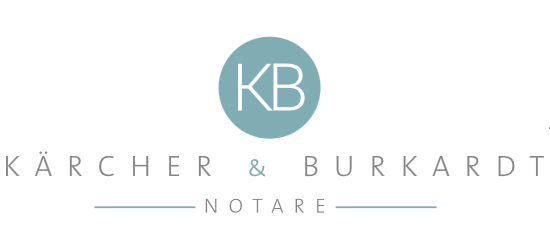 Daten zum Kaufvertrag am_______________ um _______________  bei Notar Kärcher   bei Notarin BurkardtBei mehreren Käufern bitte Erwerbsverhältnis (z.B. je zur Hälfte, Gütergemeinschaft) angeben:_____________________________________________________________________________Verkaufsobjekt(Ort, Flurstücksnummer, Straße, Hausnummer)______________________________________________________________________________(Falls das Verkaufsobjekt nicht im Notariatsbezirk Villingen-Schwenningen liegt, bitte Grundbuchauszug beifügen — erhalten Sie beim zuständigen Grundbuchamt)
Kaufpreis: ……………	
Der Kaufpreis ist zur Zahlung fällig  am (fester Termin)… oder  wenn Verkaufsobjekt geräumt ist
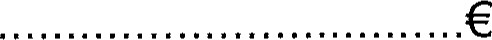 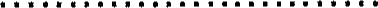 Mitverkauft und im Kaufpreis enthalten sind (z.B. Einbauküche, Heizöl, usw.):
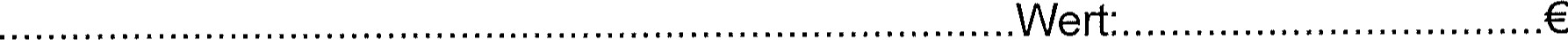 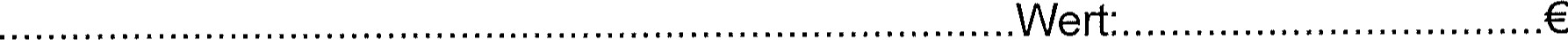 Die Übergabe (Übergang von Nutzen und Lasten) erfolgt am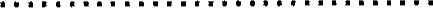 Ist das Verkaufsobjekt bereits leer und geräumt?	 neinwenn nein: Verkäufer räumt das Verkaufsobjekt bis zum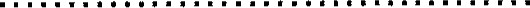 Ist das Verkaufsobjekt vermietet? ja  nein.	Wenn ja:Ist das Verkaufsobjekt vermietet? ja  nein.	Wenn ja:     Mietverhältnis ist zum gekündigt  Die Kündigung ist erfolgt durch 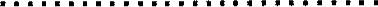 	      den Mieter	      den Vermieter     der Käufer übernimmt es.Sind zu Lasten des Verkaufsobjekts noch Schulden des Verkäufers vorhanden und im Grundbuch abgesichert, die gelöscht werden sollen?      ja, bei …………………………………………………………………………………………… Aktenzeichen:	Die Grundschulden sind nicht mehr beliehen und die Löschungsunterlagen  werden mitgebracht zum Termin   sollen vom Notar/von der Notarin bei der Bank angefordert werden.     Die Grundschulden sind noch beliehen und sollen mit dem Kaufpreis abgelöst werden.Wenn keine Schulden des Verkäufers mehr bestehen, kann die Kaufpreiszahlung auf ein Konto des Verkäufers erfolgen. Die Kaufpreiszahlung hat zu erfolgen aufKonto Nr. .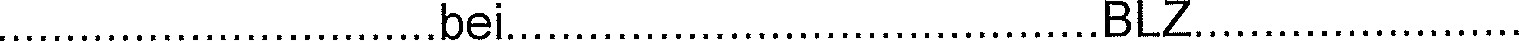 Wird ein Energieausweis übergeben?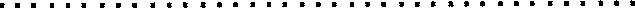 
9.    Wird der Kaufpreis finanziert:	Ja      	nein      10 . Besonderheiten: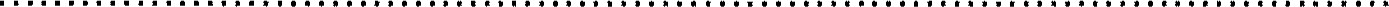 Auftrag an den NotarDer Notar wird beauftragt, einen unbeglaubigten Grundbuchauszug einzuholen bzw. Einsicht in das elektronische Grundbuch zu nehmen.Der Notar wird mit der Erstellung eines Entwurfs der Urkunde beauftragt. Mit der Entwurfsübersendung mittels unverschlüsselter E-Mail erklären wir uns ausdrücklich einverstanden. Die Kostenpflichtigkeit der Erstellung ist bekannt. Hinweis: Zum Termin bitte Ausweise mitbringen, Der Käufer soll zum Termin möglichst auch schon die Formulare für die Bestellung von Grundschulden für seine Kaufpreisfinanzierung mitbringen!Vorstehende Angaben macht der      Veräußerer				      Erwerber(Ort, Datum, Unterschrift)Bitte ausgefüllt zurücksenden anNotare Kärcher & BurkardtWannenstr. 1 178056 Villingen-SchwenningenDie nachfolgenden Angaben macht der Verkäufer der KäuferBei Rückfragen: 07720/992550E-Mail: kontakt@kb-notare.deVerkäuferEhegatte/weiterer VerkäuferNameGeburtsnameVornameGeburtsdatumWohnortStraßeStaatsangehörigkeitTelefon/FaxWichtig !!Steuer-IDE-Mail
KäuferWeiterer Käufer/EhegatteNameGeburtsnameVornameGeburtsdatumWohnortStraßeStaatsangehörigkeitTelefon/FaxWichtig !!Steuer-IDE-Mail